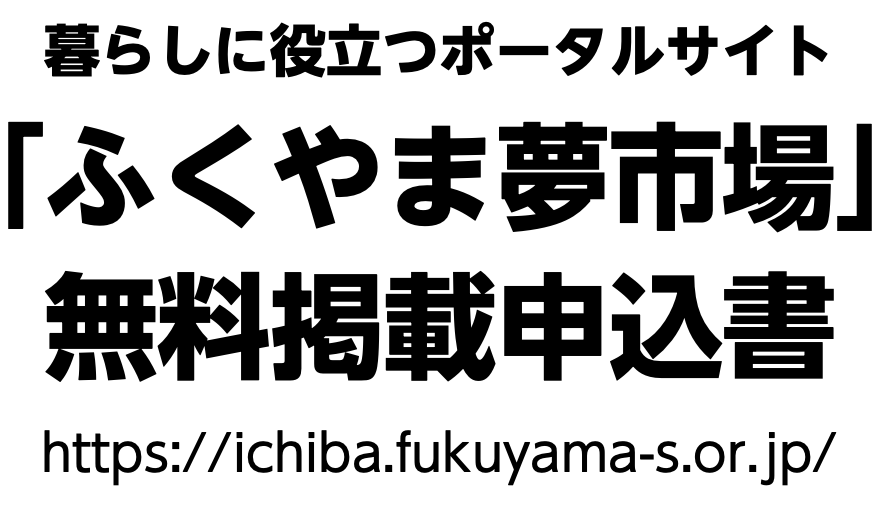 インターネットで自社を紹介！富久山町のお店や企業情報を無料で発信します！自社ホームページを持っている方も持っていない方もふくやま夢市場を利用して販路開拓やＰＲ窓口の１つとしてご利用下さい。　　Ａ．事業所詳細　　Ｂ．事業内容、商品、サービス等の紹介文（35字以内）　Ｃ．掲載希望カテゴリー（希望するカテゴリーにチェックを入れてください。複数可）詳しいカテゴリーは次のページを参照小分類カテゴリーに掲載ご希望がございましたらご希望のカテゴリーを○で囲んで下さい。（複数可）※小分類カテゴリーにつきましては、申込み状況に合わせて出来る限り追加・変更により対応致します。上記に該当項目が無い場合はお申込みの際にお申し出下さい。※掲載順番は、作成作業の内容により受付順や希望の掲載順にはなりませんのでご了承ください。※掲載内容に変更が生じた場合には、随時事務局までご連絡下さい。※掲載画像はデータのままメール、またはCD-ROM、USB等でご提出下さい。ご提出頂いたデータはご返却致しません。※掲載画像について無料撮影希望の方へは、別途撮影日を事務局よりご連絡致します。※当商工会会員へのサービスとして行っている事業になりますので、会員の脱会等がございました場合自動的にサイト掲載も　停止となりますので予めご了承下さい。■掲載例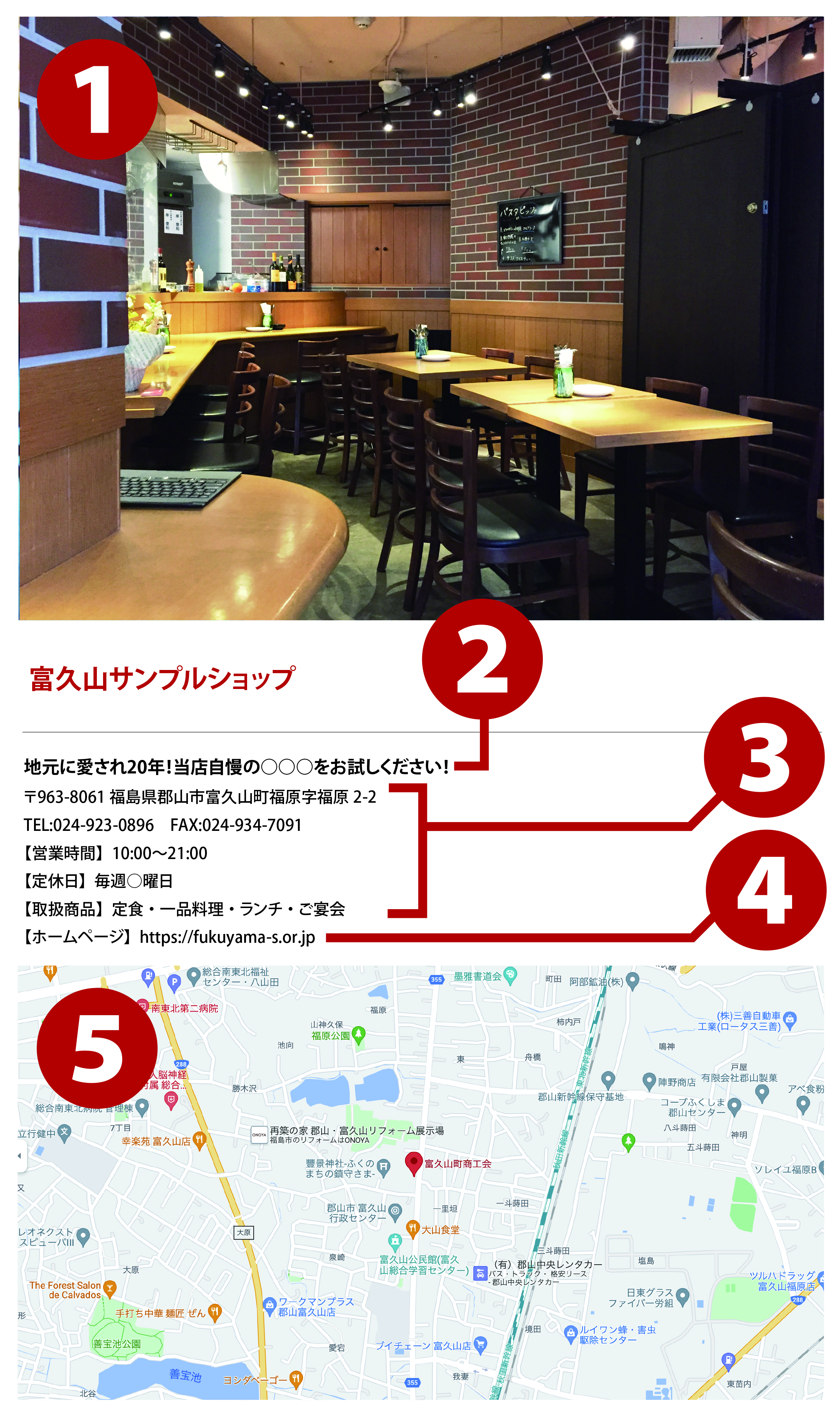 事業所名※そのままホームページに掲載されます。事業所名または店舗名をご記入下さい住　　所〒    　－福島県郡山市ＴＥＬＦＡＸホームページ営業時間定 休 日取扱商品（詳しく端的に）画像（写真）写真データ有り　　□ 無料撮影希望飲食建設・住まいサービス食品工場・技術・機械写真・印刷衣料医療その他車・バイク・自転車金融・保険　大分類カテゴリー小分類カテゴリー飲食和食／中華／焼肉／ラーメン／そば／一般食堂／居酒屋・スナック／各種宴会食品生鮮食品／お酒・お茶・天然水／和・洋菓子／パン・おにぎり／スーパー・コンビニ／製造加工衣料ファッション／各種作業服車・バイク・自転車一般修理／鈑金塗装／出張修理／自動車販売／カー用品販売／バイク・自転車／レンタカー建設・住まい建築／建築鉄工／水道設備／ガラス／畳／内装業／エクステリア／石材加工販売／塗装工事／電気設備／リフォーム／建築設計／家電製品工場・技術・機械工作機械／型枠／鋳造／産業メンテナンス医療病院・医院／歯科医院／動物病院／介護施設金融・保険金融／保険サービス理容・美容／清掃／クリーニング／不動産／整体・リラクゼーション／冠婚葬祭／レンタル・リース用品写真・印刷写真／名刺・リーフレット・冊子／看板／店舗ディスプレイ／ホームページその他教室・スクール／社会保険労務士／行政書士／税理士事務所／測量事務所／ギフト／工芸品／防犯・防災／冷暖房設備／運送・配達／紙用品